CAJA DE LA VIVIENDA POPULARINFORME MENSUAL DE GESTIÓN Y OPORTUNIDAD DE LAS RESPUESTAS A LAS PQRSDPeriodo: 01 al 31 de marzo de 2023Bogotá D.C., 24 de abril de 2023TABLA DE CONTENIDO1. INTRODUCCIÓNEn el presente informe se realiza el análisis a las Peticiones, Quejas, Reclamos, Sugerencias y Denuncias por Actos de Corrupción (PQRSD) que fueron registradas y recibidas en la Caja de la Vivienda Popular (CVP) durante marzo de 2023 a través de los canales de atención dispuestos para tal fin.Así mismo este informe incluye la información de las PQRSD, a las cuales se les dio respuesta de manera inoportuna en enero y febrero del 2023.De igual manera se identifican las tipologías interpuestas, las dependencias receptoras y emisoras de las PQRSD y los tiempos promedios de respuestas en días hábiles, con el fin de determinar el indicador de eficacia relacionado con la oportunidad a las respuestas a las PQRSD recibidas y registradas en Bogotá te escucha.Se debe aclarar que se tomó como fecha de inicio de los términos de Ley, el día siguiente al que las PQRSD quedaron registradas en el Sistema Distrital de Quejas y Soluciones (SDQS) Bogotá te escucha (www.bogota.gov.co/sdqs), atendiendo los lineamientos de la Secretaría General de la Alcaldía Mayor de Bogotá D.C.OBJETIVO Y ALCANCEEl objetivo es analizar la gestión de las PQRSD recibidas y registradas en la Caja de la Vivienda Popular en el Sistema Distrital de Quejas y Soluciones – Bogotá te escucha, para marzo del 2023 y las respuestas inoportunas en enero y febrero del 2023.Se analizará la gestión de las PQRSD recibidas y registradas en marzo del 2023, en relación con determinar el tiempo promedio empleado para registrar la respuesta definitiva en Bogotá te escucha, por las diferentes dependencias responsables de la solución a las PQRSD, canales de interacción, tipologías, número de PQRSD trasladadas por no competencia, subtema Veedurías ciudadanas, participación por localidad, participación por estrato socioeconómico, tipo de requirente y calidad del requirente.De igual manera se incluirá la información de las PQRSD que fueron contestadas inoportunamente durante enero y febrero del 2023.METODOLOGÍASe revisó la información registrada en el Sistema Distrital de Quejas y Soluciones - Bogotá te escucha sobre las distintas PQRSD registradas y recibidas en marzo del 2023.La información del reporte del mes es: fecha de ingreso, número de la PQRSD, número radicado de entrada, fecha de radicado de respuesta, número radicado de salida, dependencia, canal, tipo de petición y asunto. Al reporte generado, se le incorpora columnas para el cálculo de tiempo de Ley (días hábiles), el cálculo en días hábiles de respuesta y la columna que indica si la respuesta fue oportuna o inoportuna.GESTIÓN DE LAS PQRSD REGISTRADAS Y RECIBIDAS EN MARZO DE 2023Número de PQRSD registradas yrecibidasDurante marzo del 2023 se registraron y recibieron 707 PQRSD (ver Gráfica No. 1), las cuales se encuentran en el Sistema Distrital de Quejas y Soluciones Bogotá Te Escucha (SDQS), cumpliendo el Decreto 371 de 2010 expedido por la Alcaldía Mayor de Bogotá “Por el cual se establecen lineamientos para preservar y fortalecer la transparencia y para la prevención de la corrupción en las Entidades y Organismos del Distrito Capital”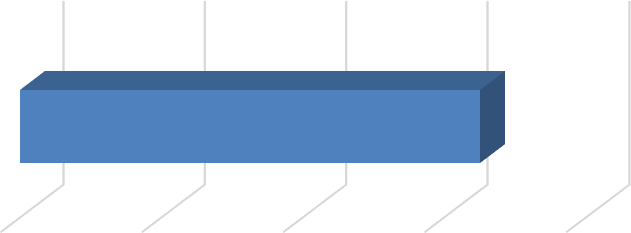 Fuente: Bogotá te escuchaCanales de Interacción en Bogotá te escuchaDe los canales dispuestos para la recepción de PQRSD se identificó que los más utilizados por la ciudadanía fueron: el canal escrito con una participación del 57,43% (406), el canal e-mail con 37,91% (268), el canal web con un 3,54% (25), el canal presencial con un 0,85% (6) y el buzóncon un 0,28% (2).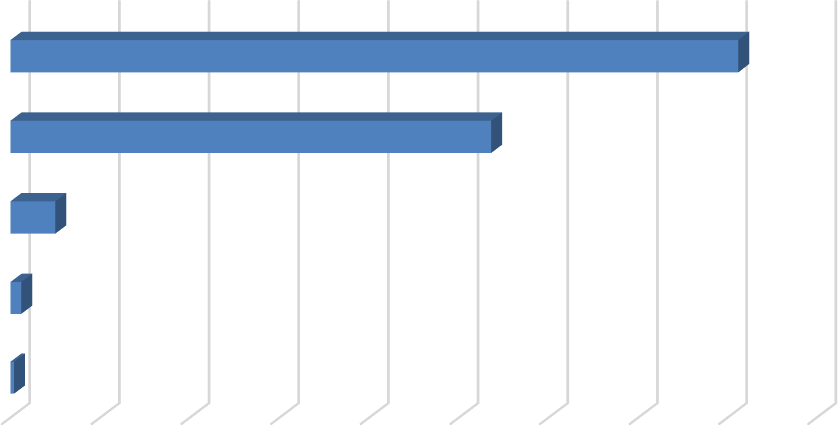 Fuente: Bogotá te escuchaTipologías de las PQRSD en Bogotá te escuchaDe las 707 PQRSD registradas y recibidas en marzo, el Derecho de Petición de Interés Particular fue la tipología más utilizada por la ciudadanía, con una participación del 88,68% (627), seguido de la Solicitud de Copia con un 4,53% (32), el Derecho de Petición de Interés General con un 3,96% (28), el Reclamo con 1,13% (8), la Solicitud de Acceso a la Información con el 0,70% (5), la Consulta con un 0,57% (4), la Queja, la Denuncia por Actos de Corrupción y la Felicitación, cada una con un 0,14% (1).Fuente: Bogotá te escucha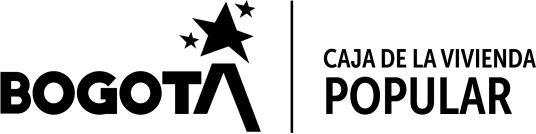 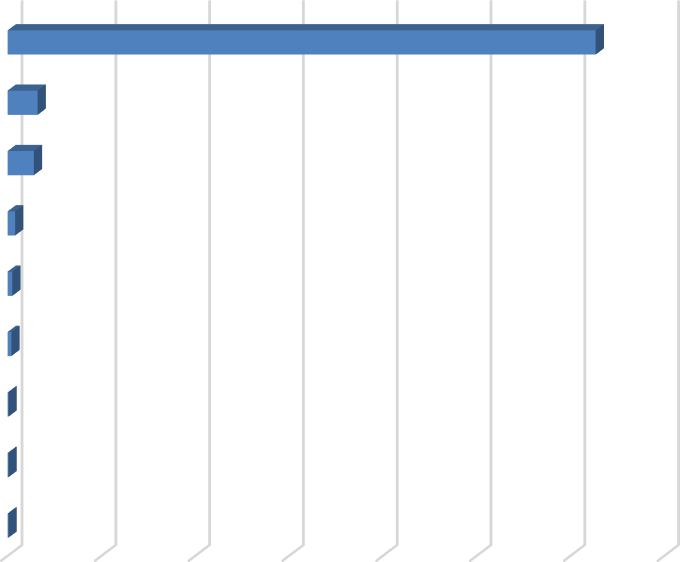 En cumplimiento de la Ley 1712 de 2014 “Por medio de la cual se crea la Ley de Transparencia y del Derecho de Acceso a la Información Pública Nacional y se dictan otras disposiciones” y el Decreto 103 de 2015 “Por el cual se reglamenta parcialmente la Ley 1712 de 2014 y se dictan otras disposiciones”, las siguientes son las solicitudes de acceso a la información que fueron registradas y recibidas por la Entidad:Número de solicitudes de información recibidas	5Número de solicitudes trasladadas a otra institución	0Se negó la información	0Número de PQRSD Trasladadas por no CompetenciaDel total de PQRSD registradas y recibidas en la entidad durante marzo, 25 peticiones fueron trasladadas por no competencia a otras Entidades.Fuente: Bogotá te escuchaSubtema Veedurías CiudadanasEn marzo del 2023 no hubo peticiones con Subtema de Veedurías Ciudadanas.Participación por Localidad de los requerimientos registrados y recibidos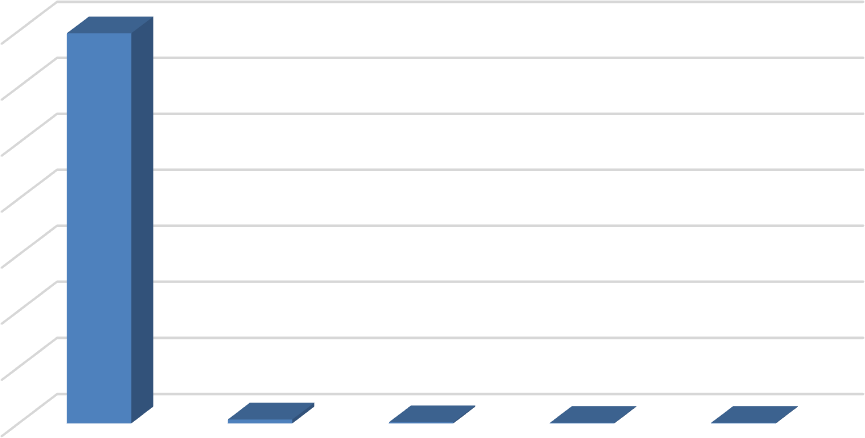 Fuente: Bogotá te escuchaNota: los requerimientos denominados en blanco corresponden a que la ciudadanía se abstiene de suministrar la información al momento de interponer las PQRSD.Participación por Estrato SocioeconómicoDe las 707 PQRSD registradas y recibidas en marzo prevalecen los estratos socioeconómicos 1 y 2, los cuales corresponde al grupo objetivo de la Entidad.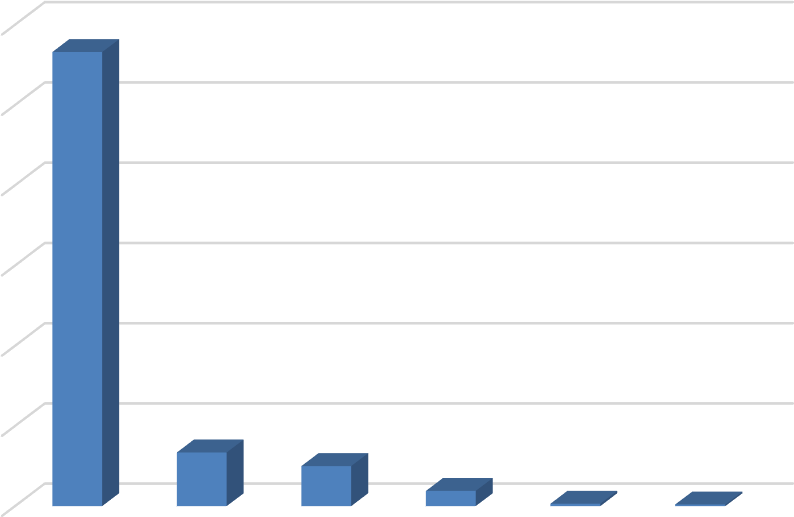 Fuente: Bogotá te escuchaNota: los requerimientos denominados en blanco corresponden a que la ciudadanía se abstiene de suministrar la información al momento de interponer las PQRSD.Tipo de RequirenteDe las 707 PQRSD registradas y recibidas en marzo, el 95,05% (672) son personas naturales.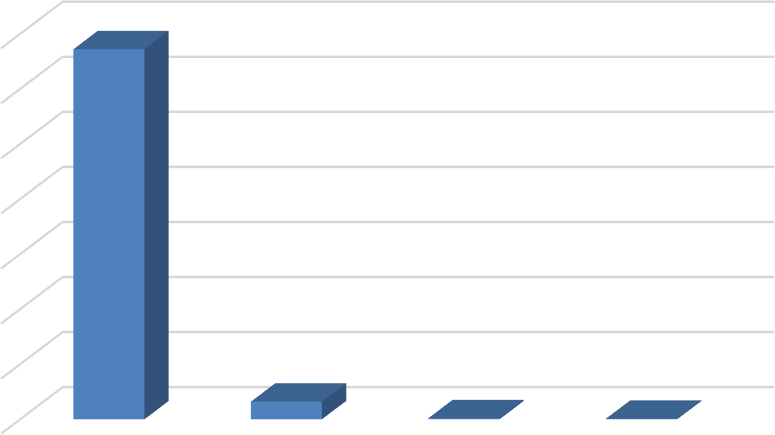 Fuente: Bogotá te escuchaCalidad del RequirenteLas normas colombianas permiten que cualquier persona, natural o jurídica, presente peticiones respetuosas a las autoridades, de acuerdo con lo contemplado en el artículo 23 de la Constitución Política de Colombia.Fuente: Bogotá te escuchaOPORTUNIDAD DE RESPUESTA A LAS PQRSDPQRSD cerradas en el períodoDe las 707 PQSD registradas y recibidas durante marzo del 2023, se evidencia en Bogotá te escucha que, con corte al 24 de abril del 2023, se encuentran cerradas un total de 685 peticiones y 22 se encuentran en trámite.Tiempo Promedio de Respuesta por Tipología y Dependencia marzo 2023Fuente: Bogotá te escuRespuestas con cierre inoportuno – enero y febrero del 2023CONCLUSIONESDe acuerdo con las PQRSD interpuestas por la ciudadanía en marzo de 2023 ante la Caja de la Vivienda Popular - CVP, se puede concluir que:En relación con las tipologías, la entidad utilizo 11,20 días hábiles promedio para dar respuesta a las PQRSD.De los canales dispuestos para la recepción de PQRSD se identificó que los más utilizados por la ciudadanía fueron: el canal escrito con una participación del 57,43% (406), el canal e-mail con 37,91% (268), el canal web con un 3,54% (25), el canal presencial con un 0,85% (6) y el buzón con un 0,28% (2).De las 707 PQRSD registradas y recibidas en marzo, el Derecho de Petición de Interés Particular fue la tipología más utilizada por la ciudadanía, con una participación del 88,68% (627), seguido de la Solicitud de Copia con un 4,53% (32), el Derecho de Petición de Interés General con un 3,96% (28), el Reclamo con 1,13% (8), la Solicitud de Acceso a la Información con el 0,70% (5), la Consulta con un 0,57% (4), la Queja, la Denuncia por Actos de Corrupción y la Felicitación, cada una con un 0,14% (1).	Por último y no obstante la responsabilidad de cada una de las dependencias de la CVP, de dar respuesta oportuna a las PQRSD interpuestas por la ciudadanía, es importante tener en cuenta el seguimiento que realiza la Dirección de Gestión Corporativa - Proceso de Servicio al Ciudadano, a las PQRSD por medio del aplicativo denominado alarmas tempranas, donde se reportan todos los requerimientos que tienen las dependencias de la CVP, como método de prevención para el cierre de requerimientos dentro del tiempo establecido por la Ley. Este reporte se envía a cada una de las dependencias de la Entidad, con el fin de que se efectué su revisión y así garantizar el derecho fundamental de petición a la ciudadanía.CRISTINA SANCHEZ HERRERADirectora de Gestión CorporativaElaboró: Roberto Carlos Narváez Cortés - Contratista DGCDERECHO DE PETICION DE INTERES PARTICULARSOLICITUD DE COPIA32DERECHO DE PETICION DE INTERES GENERAL28RECLAMO8SOLICITUD DE ACCESO A LA INFORMACION5CONSULTA4DENUNCIA POR ACTOS DE CORRUPCION1QUEJA1FELICITACION1TABLA No. 2 - PQRSD TRASLADO POR NO COMPETENCIAENTIDADTOTALSecretaría del Hábitat11IDIGER11Secretaría de Integración Social1Defensoría del Espacio Público1Secretaría de Ambiente1Total25TABLA No. 3 – CALIDAD DEL REQUIRIENTETABLA No. 3 – CALIDAD DEL REQUIRIENTETABLA No. 3 – CALIDAD DEL REQUIRIENTEPETICIONARIOCANTIDADPORCENTAJEIdentificado70599,72%Anónimo20,28%TOTAL707100,00%TABLA No. 5 - TIEMPO PROMEDIO DE RESPUESTA A PQRSD EN DÍAS HÁBILESTABLA No. 5 - TIEMPO PROMEDIO DE RESPUESTA A PQRSD EN DÍAS HÁBILESTABLA No. 5 - TIEMPO PROMEDIO DE RESPUESTA A PQRSD EN DÍAS HÁBILESTABLA No. 5 - TIEMPO PROMEDIO DE RESPUESTA A PQRSD EN DÍAS HÁBILESTABLA No. 5 - TIEMPO PROMEDIO DE RESPUESTA A PQRSD EN DÍAS HÁBILESTABLA No. 5 - TIEMPO PROMEDIO DE RESPUESTA A PQRSD EN DÍAS HÁBILESTABLA No. 5 - TIEMPO PROMEDIO DE RESPUESTA A PQRSD EN DÍAS HÁBILESTABLA No. 5 - TIEMPO PROMEDIO DE RESPUESTA A PQRSD EN DÍAS HÁBILESTABLA No. 5 - TIEMPO PROMEDIO DE RESPUESTA A PQRSD EN DÍAS HÁBILESTABLA No. 5 - TIEMPO PROMEDIO DE RESPUESTA A PQRSD EN DÍAS HÁBILESTABLA No. 5 - TIEMPO PROMEDIO DE RESPUESTA A PQRSD EN DÍAS HÁBILESTABLA No. 5 - TIEMPO PROMEDIO DE RESPUESTA A PQRSD EN DÍAS HÁBILESTABLA No. 5 - TIEMPO PROMEDIO DE RESPUESTA A PQRSD EN DÍAS HÁBILESTIPOLOGÍATIPOLOGÍATIPOLOGÍATIPOLOGÍATIPOLOGÍATIPOLOGÍATIPOLOGÍATIPOLOGÍATIPOLOGÍATIPOLOGÍATIPOLOGÍATIPOLOGÍATIPOLOGÍADEPENDENCIADENUNCIA	PORACTOS	DE CORRUPCIÓNCONSULTADERECHO	DEPETICIÓN	DE INTERES GENERALDERECHO	DEPETICIÓN	DE INTERES PARTICULARSOLICITUD	DEACCESO	A	LA INFORMACIÓNSOLICITUD	DE COPIASUGERENCIAFELICITACIÓNTOTAL, GENERALDENUNCIA	PORACTOS	DE CORRUPCIÓNCONSULTADERECHO	DEPETICIÓN	DE INTERES GENERALDERECHO	DEPETICIÓN	DE INTERES PARTICULARRECLAMOQUEJASOLICITUD	DEACCESO	A	LA INFORMACIÓNSOLICITUD	DE COPIASUGERENCIAFELICITACIÓNTOTAL, GENERALDirección de Gestión CorporativaDirección de Gestión Corporativa2,6662,80Dirección Mejoramiento Barriosde de911,6710,85Dirección Mejoramiento Viviendade de14,514,961511914,83Dirección Reasentamiento sde14,7113,3213,561510,251513,33Dirección Urbanizaciones Titulaciónde y6,47,7544,297,07Dirección GeneralDirección General47,56,33Subdirección AdministrativaSubdirección Administrativa10,5519,67Subdirección FinancieraSubdirección Financiera66TotalTotal10,7411,4512,171565,591511,20TABLA No. 6 – CIERRE INOPORTUNO DE LAS PQRSD ENERO DEL 2022TABLA No. 6 – CIERRE INOPORTUNO DE LAS PQRSD ENERO DEL 2022TABLA No. 6 – CIERRE INOPORTUNO DE LAS PQRSD ENERO DEL 2022TABLA No. 6 – CIERRE INOPORTUNO DE LAS PQRSD ENERO DEL 2022TABLA No. 6 – CIERRE INOPORTUNO DE LAS PQRSD ENERO DEL 2022TABLA No. 6 – CIERRE INOPORTUNO DE LAS PQRSD ENERO DEL 2022TABLA No. 6 – CIERRE INOPORTUNO DE LAS PQRSD ENERO DEL 2022TABLA No. 6 – CIERRE INOPORTUNO DE LAS PQRSD ENERO DEL 2022NoFecha ingresoNúmero petición SDQSDependenciaTipo	dePeticiónTiempo de respues-taFecha radicado de respuestaGestión en días hábiles110/01/202380442023Dirección de ReasentamientosDerecho de petición de Interés General1501/02/202316213/01/2023163052023Dirección de ReasentamientosDerecho de petición de Interés Particular1508/02/202318313/01/2023165112023Dirección de ReasentamientosDerecho de petición de Interés Particular1506/02/202316413/01/2023165842023Dirección de ReasentamientosDerecho de petición de Interés Particular1506/02/202316516/01/2023205662023Dirección de ReasentamientosDerecho de petición de Interés Particular1507/02/202316616/01/2023206252023Dirección de ReasentamientosDerecho de petición de Interés Particular1508/02/202317702/02/2023556492023Subdirección AdministrativaDerecho de petición de Interés Particular15Respuesta	parcial 22/02/2023Respuesta Definitiva17/03/202314-31